ReferenceIn providing this reference you should approach the BTDC to access the magistrate’s appraisal reports – the magistrate will have given his or her authority (see their application form). You should comment generally on the competence of the magistrate and highlight any training needs.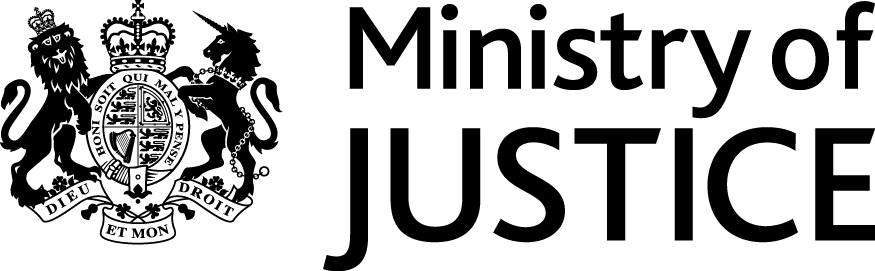 Bench chairman’s reference for a transfer to another local justice areaLord Chancellor’s Directions, Appendix 5BFull name of applicantDate of birthDate of appointment as a magistrateDate of appointment as a magistrateCurrent benchYour nameYour signatureDateYour signatureDate